แผนการตรวจวัดและพิสูจน์การใช้พลังงานโครงการสนับสนุนการลงทุนการปรับเปลี่ยนอุปกรณ์ในโรงพยาบาลของรัฐ (Matching Fund)เสนอ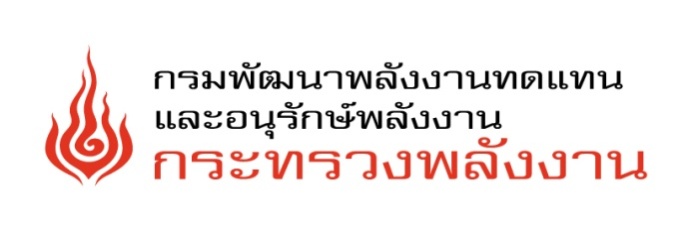 โดยโรงพยาบาล.................. วันที่ ………. เดือนมกราคม พ.ศ. 2560การรับรองแผนการตรวจวัดและพิสูจน์การใช้พลังงานโรงพยาบาล....................................................... ได้ยื่นข้อเสนอไว้กับ กรมพัฒนาพลังงานทดแทนและอนุรักพลังงาน (พพ.) เพื่อขอสนับสนุนทุนจากกองทุนเพื่อส่งเสริมการอนุรักษ์พลังงาน ภายใต้ "โครงการสนับสนุนการลงทุนการปรับเปลี่ยนอุปกรณ์ในโรงพยาบาลของรัฐ (Matching Fund)" และ พพ. ได้เห็นชอบจัดสรรเงินกองทุนฯ เพื่อดำเนินกิจกรรมตามโครงการฯ ในวงเงินสนับสนุนการลงทุนการปรับเปลี่ยนอุปกรณ์รวมทั้งสิ้น .......................... บาท ทั้งนี้ โรงพยาบาลได้ดำเนินการจัดทำแผนการตรวจวัดพิสูจน์ผลการใช้พลังงานฉบับนี้เพื่อขอความเห็นชอบจาก กลุ่มวิจัยเพื่อการอนุรักษ์พลังงาน ภายใต้คณะพลังงานสิ่งแวดล้อมและวัสดุ มหาวิทยาลัยเทคโนโลยีพระจอมเกล้าธนบุรี ในฐานะ “ที่ปรึกษาบริหารโครงการฯ” ที่ได้รับมอบหมายการบริหารโครงการจาก พพ. สามารถสรุปพลังงานและผลประหยัดที่คาดว่าจะได้รับ ดังต่อไปนี้ด้านพลังงานไฟฟ้าโดยมีรายละเอียดแผนวิธีการตรวจวัดและพิสูจน์การใช้พลังงานของมาตรการนำเสนอไว้ในบทที่ 2 ของรายงานฉบับนี้ สรุปสาระสำคัญได้ดังนี้	ข้าพเจ้า .................................................................ในฐานะผู้มีอำนาจลงนามของ โรงพยาบาล........................................................... ขอรับรองว่าจะดำเนินการปรับปรุงมาตรการและดำเนินการตรวจวัดและพิสูจน์การใช้พลังงานตามแผนวิธีการตรวจวัดและพิสูจน์การใช้พลังงานที่นำเสนอทุกประการ พร้อมกันนี้ ยินดีให้ข้อมูลที่เป็นประโยชน์ต่อการดำเนินงานในโครงการลงชื่อ..............................................................(………………………………………………….)วันที่.............................................สารบัญ	หน้าการรับรองแผนการตรวจวัดและพิสูจน์การใช้พลังงาน	iบทที่ 1 	ข้อมูลโครงการ	1-1	1.1 ข้อมูลพื้นฐาน	1-1	1.2 สรุปมาตรการและผลประหยัดพลังงานของมาตรการที่เสนอปรับปรุง	1-3		1.3 แผนการดำเนินงาน	1-6บทที่ 2 	แนวทางการตรวจวัดและพิสูจน์การใช้พลังงาน	2-1	2.1 มาตรการที่ 1	การเปลี่ยนเครื่องปรับอากาศแบบแยกส่วนชนิด Inverter	2-1		2.1.1 รายละเอียดมาตรการ	2-1		2.1.2 วิธีการคำนวณการใช้พลังงานและผลประหยัด	2-5		2.1.3 วิธีการตรวจวัดและพิสูจน์การใช้พลังงาน	2-7บทที่ 1ข้อมูลโครงการข้อมูลพื้นฐานตารางที่ 1.2  การใช้พลังงานไฟฟ้าของโรงพยาบาล ปี 2559ตารางที่ 1.3 การใช้เชื้อเพลิงของโรงพยาบาล ปี 2559ค่าความร้อนของ...........(ระบุ)	=	………………		MJ/หน่วย (ระบุ)ค่าความร้อนของ...........(ระบุ)	=	………………		MJ/หน่วย (ระบุ)ค่าความร้อนของ...........(ระบุ)	=	………………		MJ/หน่วย (ระบุ)1.2 สรุปมาตรการและผลประหยัดพลังงานของมาตรการที่เสนอปรับปรุงโรงพยาบาล....................................................... ได้เสนอมาตรการอนุรักษ์พลังงานที่จะดำเนินการปรับปรุง จำนวน …....... มาตรการโดยมีผลประหยัดเบื้องต้นที่คาดว่าจะได้รับ แสดงได้ดังตารางต่อไปนี้ตารางที่ 1.4 มาตรการอนุรักษ์พลังงานด้านไฟฟ้ากรณีที่มีหลายมาตรการหรือหลายอุปกรณ์ที่ใช้เชื้อเพลิงหลายชนิดในการประเมินให้ระบุหมายเหตุเพิ่มเติมดังนี้1.3 แผนการดำเนินงาน มาตรการที่ 1 ……………………………………………….บทที่ 2แนวทางการตรวจวัดและพิสูจน์การใช้พลังงาน2.1  มาตรการที่ 1 เปลี่ยนเครื่องปรับอากาศแบบแยกส่วนชนิด Inverter2.1.1 รายละเอียดมาตรการแนวคิดการปรับปรุงจากการสำรวจเครื่องปรับอากาศแบบแยกส่วนภายในโรงพยาบาล........................ พบว่าเครื่องปรับอากาศแบบแยกส่วน จำนวน 100 ชุด มีอายุการใช้งานมากกว่า 10 ปี ซึ่งจากการตรวจสอบพบว่ามีประสิทธิภาพต่ำ และมีการชำรุดบ่อยครั้ง ส่งผลถึงการบริการ รวมค่าใช้จ่ายทั้งในด้านไฟฟ้า และ ค่าใช้จ่ายในการซ่อมบำรุงที่สูง ทางโรงพยาบาล จึงมีแนวคิดที่จะทำการปรับเปลี่ยนเครื่องปรับอากาศแบบแยกส่วนชนิด INVERTER ทดแทนตัวเก่า เพื่อลดค่าใช้จ่ายด้านพลังงานและการบำรุงรักษาลงรายละเอียดของอุปกรณ์ “ก่อน” การปรับปรุงจากการสำรวจเครื่องปรับอากาศแบบแยกส่วน จำนวน 100 ชุด มีการใช้งานเฉลี่ย 10 ชม.ต่อวัน 365 วันต่อปี พบว่ามีอายุการใช้งานมากกว่า 10 ปี มีอาการชำรุดบ่อยครั้ง ส่งผลถึง ค่าไฟฟ้าและค่าใช้จ่ายในการซ่อมบำรุงที่สูงรูปที่ 2-1 เครื่องปรับอากาศแบบแยกส่วน ก่อนปรับปรุงรายละเอียดของอุปกรณ์ “หลัง” การปรับปรุงติดตั้งเครื่องปรับอากาศแบบแยกส่วนชนิด INVERTER จำนวน 100 เครื่อง ทดแทนเครื่องเดิมรูปที่ 2-2 เครื่องปรับอากาศแบบแยกส่วน ชนิด Inverter หลังปรับปรุง (ถ้ามี)2.1.2 วิธีการคำนวณการใช้พลังงานและผลประหยัด1)	การคำนวณพลังงานไฟฟ้าที่ใช้ก่อนการปรับปรุงคำนวณได้จากสมการต่อไปนี้2)	การคำนวณพลังงานไฟฟ้าที่ใช้หลังการปรับปรุงคำนวณได้จากสมการต่อไปนี้3)	การคำนวณพลังงานไฟฟ้าที่ประหยัดได้คำนวณได้จากสมการต่อไปนี้รวมพลังงานไฟฟ้าก่อนปรับปรุง	=	412,333.20	kWh/ปีรวมพลังงานไฟฟ้าหลังปรับปรุง	= 	161,709.60	kWh/ปีพลังงานไฟฟ้าที่ประหยัดได้	= 	ก่อนปรับปรุง - หลังปรับปรุง	=	412,333.20 - 161,709.60พลังงานไฟฟ้าที่ประหยัดได้	=	250,623.60	kWh/ปีค่าไฟเฉลี่ย (2559)	=	4.50	บาท/kWhคิดเป็นเงินที่ประหยัดได้	=	พลังงานไฟฟ้าที่ประหยัดได้ x ค่าไฟเฉลี่ย	=	252,375.60 x 4.50	=	1,127,806.20	บาท/ปีเงินลงทุนทั้งหมด	=	519,800.00	บาทระยะเวลาคืนทุน	=	เงินลงทุน / ผลประหยัด	=	519,800.00/ 1,127,806.20	=	0.46	ปี2.1.3 วิธีการตรวจวัดและพิสูจน์การใช้พลังงาน	การตรวจวัดการใช้พลังงานใช้การสุ่มตัวอย่างจากจำนวนเครื่องปรับอากาศทั้งหมด โดยแบ่งกลุ่มการสุ่มตัวอย่างตามขนาด ยี่ห้อ และกำหนดขนาดการสุ่มตัวอย่าง (Sampling Size) โดยใช้ค่าระดับความเชื่อมั่น (Confidence Level) 90% และค่าความคลาดเคลื่อน (Precision) 10%	หรือ	การตรวจวัดการใช้พลังงานใช้การสุ่มตัวอย่างจากจำนวนเครื่องปรับอากาศทั้งหมด โดยแบ่งกลุ่มการสุ่มตัวอย่างตามขนาด ยี่ห้อ และกำหนดขนาดการสุ่มตัวอย่าง (Sampling Size) ที่ 30%ในแต่ละกลุ่มตัวอย่างจะทำการสุ่มตรวจวัดประสิทธิภาพพลังงานของเครื่องปรับอากาศก่อนปรับปรุงโดยการตรวจวัดค่ากำลังไฟฟ้า อุณหภูมิอากาศเข้าชุดคอยล์ระบายความร้อน (Condenser) และอุณหภูมิความชื้นของลมจ่ายและลมกลับเข้าคอยล์เย็น เพื่อหาค่าประสิทธิภาพของเครื่องปรับอากาศ  และทำการตรวจสอบเวลาการทำงานของเครื่องปรับอากาศ โดยมีตัวแปรควบคุมคือ อุณหภูมิควบคุมของห้องปรับอากาศ อุณหภูมิอากาศภายนอกและสภาวะการใช้ห้องไม่แตกต่างกันก่อนและหลังปรับปรุง ทั้งนี้ในการคำนวณจะนำค่าประสิทธิภาพพลังงานก่อนและหลังการปรับปรุงมาเปรียบเทียบกันเพื่อคำนวณกำลังไฟฟ้าที่ประหยัดได้ที่ปริมาณภาระการปรับอากาศก่อนการปรับปรุง และใช้ชั่วโมงการทำงานคำนวณเป็นค่าพลังงานไฟฟ้าที่ประหยัดได้หมายเหตุ :	กรณีที่สภาพอากาศแวดล้อมมีค่าแตกต่างกันเกินร้อยละ 10 ให้ทำการปรับแก้ค่ากำลังไฟฟ้าและภาระการปรับอากาศเป็นสภาวะมาตรฐาน2.1.3.1 วิธีการตรวจวัด1) การสุ่มตัวอย่างตรวจวัดเครื่องปรับอากาศที่เปลี่ยนหรือปรับปรุงจำนวนมาก จะจัดกลุ่มตัวอย่างเครื่องปรับอากาศตามประเภท ขนาดพิกัด และทำการสุ่มตัวอย่างตรวจวัดเครื่องปรับอากาศแต่ละกลุ่มเพื่อเป็นตัวแทนของประชากรเครื่องปรับอากาศทั้งหมด ขนาดการสุ่มตัวอย่างแสดงไว้ในภาคผนวก กตารางที่ 2-....... การกำหนดสุ่มตัวอย่าง2) การตรวจวัดเพื่อหาอัตราส่วนประสิทธิภาพพลังงานของเครื่องปรับอากาศ จะดำเนินการตรวจวัดตัวแปรต่างๆ ได้แก่2.1) การตรวจวัดค่ากำลังไฟฟ้าโดยตรวจวัดเมนไฟฟ้าของเครื่องปรับอากาศแต่ละชุด2.2) การตรวจวัดอุณหภูมิกระเปาะแห้งและความชื้นสัมพัทธ์ของลมจ่ายและลมกลับเข้าคอยล์เย็น และอัตราการไหลของลม เพื่อคำนวณหาความสามารถในการทำความเย็นของเครื่องปรับอากาศ และวัดค่าอุณหภูมิของอากาศที่เข้าคอยล์ระบายความร้อนของเครื่องปรับอากาศแต่ละชุด2.1.3.2 เครื่องมือที่ใช้ในการตรวจวัด2.1.3.3 ข้อมูลที่ตรวจวัด………………………………………………………………………………………………………………………………………………………………………………………………………………………………………………………………………………………………………………………………………………………………………………………………………………………………………………………ตารางที่ 2-.....  ตัวแปรหลักสำหรับใช้ในการวิเคราะห์ผล (ก่อนปรับปรุง)ตารางที่ 2-.....  ตัวแปรหลักสำหรับใช้ในการวิเคราะห์ผล (หลังปรับปรุง)ตารางที่ 2-.....  ตัวแปรควบคุมหรือสภาวะที่ต้องควบคุมภาคผนวก กวิธีการสุ่มตัวอย่าง (ถ้ามี)วิธีการสุ่มตัวอย่างการสุ่มตัวอย่างตรวจวัดเครื่องปรับอากาศที่เปลี่ยนหรือปรับปรุงจำนวนมาก จะจัดกลุ่มตัวอย่างเครื่องปรับอากาศตามประเภท ขนาดพิกัด และทำการสุ่มตัวอย่างตรวจวัดเครื่องปรับอากาศแต่ละกลุ่มเพื่อเป็นตัวแทนของประชากรเครื่องปรับอากาศทั้งหมด ขนาดการสุ่มตัวอย่างคำนวณโดยใช้สูตรลำดับที่มาตรการเงินลงทุน(บาท)พลังงานและผลประหยัดที่คาดว่าจะได้รับพลังงานและผลประหยัดที่คาดว่าจะได้รับระยะเวลาคืนทุน(ปี)ลำดับที่มาตรการเงินลงทุน(บาท)(kWh/ปี)(บาท/ปี)ระยะเวลาคืนทุน(ปี)1เปลี่ยนเครื่องปรับอากาศแบบแยกส่วน ชนิด Inverterรวมรวมลำดับที่มาตรการเครื่องจักร/อุปกรณ์ที่ปรับปรุงวิธีการตรวจวัดและพิสูจน์การใช้พลังงาน1เปลี่ยนเครื่องปรับอากาศแบบแยกส่วน ชนิด Inverterชื่อโรงพยาบาลโรงพยาบาล...............................................โรงพยาบาล...............................................โรงพยาบาล...............................................สังกัด............................................................................................................................................................................................................ที่อยู่............................................................................................................................................................................................................โทรศัพท์ ..............................   โทรสาร ..............................โทรศัพท์ ..............................   โทรสาร ..............................โทรศัพท์ ..............................   โทรสาร ..............................Website .............................. .............................. ..............................ก่อตั้งปีพ.ศ. ..............................พ.ศ. ..............................พ.ศ. ..............................พื้นที่ใช้สอยพื้นที่รวม  ..............................ตารางเมตรพื้นที่ปรับอากาศ..............................ตารางเมตรพลังงานไฟฟ้า.............................. kWh/ปี มูลค่า .............................. บาท/ปีค่าไฟเฉลี่ย .............................. บาท/kWh(ข้อมูล พ.ศ. 2559).............................. kWh/ปี มูลค่า .............................. บาท/ปีค่าไฟเฉลี่ย .............................. บาท/kWh(ข้อมูล พ.ศ. 2559).............................. kWh/ปี มูลค่า .............................. บาท/ปีค่าไฟเฉลี่ย .............................. บาท/kWh(ข้อมูล พ.ศ. 2559)พลังงานความร้อน(...ระบุชนิดเชื้อเพลิง...).............................. kWh/ปี มูลค่า .............................. บาท/ปีค่าไฟเฉลี่ย .............................. บาท/kWh(ข้อมูล พ.ศ. 2559).............................. kWh/ปี มูลค่า .............................. บาท/ปีค่าไฟเฉลี่ย .............................. บาท/kWh(ข้อมูล พ.ศ. 2559).............................. kWh/ปี มูลค่า .............................. บาท/ปีค่าไฟเฉลี่ย .............................. บาท/kWh(ข้อมูล พ.ศ. 2559)อัตราค่าไฟมิเตอร์ที่ 1อัตรา TOU ประเภท 4.2.2  หมายเลขผู้ใช้ไฟฟ้า ........................มิเตอร์ที่ 1อัตรา TOU ประเภท 4.2.2  หมายเลขผู้ใช้ไฟฟ้า ........................มิเตอร์ที่ 1อัตรา TOU ประเภท 4.2.2  หมายเลขผู้ใช้ไฟฟ้า ........................จำนวนพนักงาน.............................. คน.............................. คน.............................. คนชั่วโมงการทำงาน24 ชั่วโมง/วัน 365 วัน/ปี24 ชั่วโมง/วัน 365 วัน/ปี24 ชั่วโมง/วัน 365 วัน/ปีผู้ประสานงาน 1ชื่อ-สกุลชื่อ-สกุลชื่อ-สกุลตำแหน่ง ..............................ตำแหน่ง ..............................ตำแหน่ง ..............................โทรศัพท์ ..............................โทรศัพท์ ..............................โทรศัพท์ ..............................ผู้ประสานงาน 2ชื่อ-สกุลชื่อ-สกุลชื่อ-สกุลตำแหน่ง ..............................ตำแหน่ง ..............................ตำแหน่ง ..............................โทรศัพท์ ..............................โทรศัพท์ ..............................โทรศัพท์ ..............................หมายเลขผู้ใช้ไฟฟ้า .............................................หมายเลขผู้ใช้ไฟฟ้า .............................................หมายเลขผู้ใช้ไฟฟ้า .............................................หมายเลขผู้ใช้ไฟฟ้า .............................................หมายเลขผู้ใช้ไฟฟ้า .............................................รหัสเครื่องวัดไฟฟ้า ................................รหัสเครื่องวัดไฟฟ้า ................................รหัสเครื่องวัดไฟฟ้า ................................รหัสเครื่องวัดไฟฟ้า ................................เดือนพลังไฟฟ้าสูงสุดพลังไฟฟ้าสูงสุดพลังไฟฟ้าสูงสุดพลังไฟฟ้าสูงสุดพลังงานไฟฟ้าพลังงานไฟฟ้าค่าไฟฟ้ารวมค่าตัวประกอบภาระ(เปอร์เซ็นต์)ค่าไฟฟ้าเฉลี่ยเดือนPPP/OP1OP/OP2ค่าใช้จ่ายปริมาณค่าใช้จ่าย(บาท)ค่าตัวประกอบภาระ(เปอร์เซ็นต์)(บาท/kWh)เดือน(กิโลวัตต์)(กิโลวัตต์)(กิโลวัตต์)(บาท)(kWh)(บาท)(บาท)ค่าตัวประกอบภาระ(เปอร์เซ็นต์)(บาท/kWh)ม.ค.ก.พ.มี.ค.เม.ย.พ.ค.มิ.ย.ก.ค.ส.ค.ก.ย.ต.ค.พ.ยธ.ค.รวมรวมรวมรวมเฉลี่ยเฉลี่ยเฉลี่ยเฉลี่ยเดือนเชื้อเพลิงชนิดที่ 1 (.....ระบุ.....)เชื้อเพลิงชนิดที่ 1 (.....ระบุ.....)เชื้อเพลิงชนิดที่ 1 (.....ระบุ.....)เชื้อเพลิงชนิดที่ 2 (.....ระบุ.....)เชื้อเพลิงชนิดที่ 2 (.....ระบุ.....)เชื้อเพลิงชนิดที่ 2 (.....ระบุ.....)เชื้อเพลิงชนิดที่ 3 (.....ระบุ.....)เชื้อเพลิงชนิดที่ 3 (.....ระบุ.....)เชื้อเพลิงชนิดที่ 3 (.....ระบุ.....)เดือนปริมาณค่าใช้จ่ายค่าเชื้อเพลิงเฉลี่ยปริมาณค่าใช้จ่ายค่าเชื้อเพลิงเฉลี่ยปริมาณค่าใช้จ่ายค่าเชื้อเพลิงเฉลี่ยเดือน(หน่วย)(บาท)(บาท/หน่วย)(หน่วย)(บาท)(บาท/หน่วย)(หน่วย)(บาท)(บาท/หน่วย)ม.ค.ก.พ.มี.ค.เม.ย.พ.ค.มิ.ย.ก.ค.ส.ค.ก.ย.ต.ค.พ.ยธ.ค.รวมเฉลี่ยลำดับที่มาตรการเครื่องจักร/อุปกรณ์ที่ปรับปรุงแนวทางการปรับปรุงปริมาณพลังงาน (kWh/ปี)ปริมาณพลังงาน (kWh/ปี)พลังงานที่คาดว่าประหยัดได้(kWh/ปี)จำนวนเงินที่คาดว่าประหยัดได้(1)(บาท)ระยะเวลาคืนทุน(ปี)ลำดับที่มาตรการเครื่องจักร/อุปกรณ์ที่ปรับปรุงแนวทางการปรับปรุงก่อนการปรับปรุงหลังการปรับปรุงพลังงานที่คาดว่าประหยัดได้(kWh/ปี)จำนวนเงินที่คาดว่าประหยัดได้(1)(บาท)ระยะเวลาคืนทุน(ปี)1เปลี่ยนเครื่องปรับอากาศแบบแยกส่วน ชนิด Inverterเครื่องปรับอากาศแบบแยกส่วน ชนิด Inverterรวมทั้งสิ้นรวมทั้งสิ้นรวมทั้งสิ้นรวมทั้งสิ้นหมายเหตุ :ระบุชื่อมาตรการ หรือ ชื่ออุปกรณ์	ชนิดเชื้อเพลิงที่ 1 ........ (ระบุหน่วย)ค่าความร้อน=…………MJ/หน่วยค่าเชื้อเพลิงเฉลี่ย=…………บาท/หน่วยระบุชื่อมาตรการ หรือ ชื่ออุปกรณ์	ชนิดเชื้อเพลิงที่ 2 ........ (ระบุหน่วย)ค่าความร้อน=…………MJ/หน่วยค่าเชื้อเพลิงเฉลี่ย=…………บาท/หน่วยลำดับ
ที่มาตรการ/ขั้นตอน	พ.ศ.2559		พ.ศ.2560	พ.ศ.2559		พ.ศ.2560	พ.ศ.2559		พ.ศ.2560	พ.ศ.2559		พ.ศ.2560	พ.ศ.2559		พ.ศ.2560	พ.ศ.2559		พ.ศ.2560	พ.ศ.2559		พ.ศ.2560	พ.ศ.2559		พ.ศ.2560	พ.ศ.2559		พ.ศ.2560	พ.ศ.2559		พ.ศ.2560	พ.ศ.2559		พ.ศ.2560	พ.ศ.2559		พ.ศ.2560	พ.ศ.2559		พ.ศ.2560	พ.ศ.2559		พ.ศ.2560	พ.ศ.2559		พ.ศ.2560	พ.ศ.2559		พ.ศ.2560	พ.ศ.2559		พ.ศ.2560	พ.ศ.2559		พ.ศ.2560	พ.ศ.2559		พ.ศ.2560	พ.ศ.2559		พ.ศ.2560	พ.ศ.2559		พ.ศ.2560	พ.ศ.2559		พ.ศ.2560	พ.ศ.2559		พ.ศ.2560	พ.ศ.2559		พ.ศ.2560	พ.ศ.2559		พ.ศ.2560	พ.ศ.2559		พ.ศ.2560	พ.ศ.2559		พ.ศ.2560	พ.ศ.2559		พ.ศ.2560	พ.ศ.2559		พ.ศ.2560	พ.ศ.2559		พ.ศ.2560	พ.ศ.2559		พ.ศ.2560	พ.ศ.2559		พ.ศ.2560	พ.ศ.2559		พ.ศ.2560	พ.ศ.2559		พ.ศ.2560	พ.ศ.2559		พ.ศ.2560	พ.ศ.2559		พ.ศ.2560	พ.ศ.2559		พ.ศ.2560	พ.ศ.2559		พ.ศ.2560	พ.ศ.2559		พ.ศ.2560	พ.ศ.2559		พ.ศ.2560	พ.ศ.2559		พ.ศ.2560	พ.ศ.2559		พ.ศ.2560	พ.ศ.2559		พ.ศ.2560	พ.ศ.2559		พ.ศ.2560ลำดับ
ที่มาตรการ/ขั้นตอนพ.ย.พ.ย.พ.ย.พ.ย.ธ.ค.ธ.ค.ธ.ค.ธ.ค.ม.ค.ม.ค.ม.ค.ม.ค.ก.พ.ก.พ.ก.พ.ก.พ.มี.ค.มี.ค.มี.ค.มี.ค.เม.ย.เม.ย.เม.ย.เม.ย.พ.ค.พ.ค.พ.ค.พ.ค.มิ.ย.มิ.ย.มิ.ย.มิ.ย.ก.ค.ก.ค.ก.ค.ก.ค.ส.ค.ส.ค.ส.ค.ส.ค.ก.ย.ก.ย.ก.ย.ก.ย.ลำดับ
ที่มาตรการ/ขั้นตอน123412341234123412341234123412341234123412341แผนการตรวจวัดและพิสูจน์พลังงาน1.1สำรวจและรวบรวมข้อมูล1.2จัดทำเอกสารวิธีการตรวจวัดและพิสูจน์การใช้พลังงาน1.3ทำสัญญาและดำเนินการจัดซื้อ/จัดจ้าง2การตรวจวัดพลังงานก่อนปรับปรุง2.1แจ้งผู้ตรวจวัดฯ เก็บข้อมูลการใช้พลังงานก่อนปรับปรุง2.2จัดทำเอกสารสรุปผลการตรวจวัดการใช้พลังงานก่อนปรับปรุง2.3ตรวจรับอุปกรณ์และหรือเครื่องจักร3การติดตั้ง/เปลี่ยนเครื่องจักรหรืออุปกรณ์3.1รื้อถอน/ติดตั้งอุปกรณ์และหรือเครื่องจักร3.2ทดสอบระบบ3.3ชำระเงินค่าจัดซื้ออุปกรณ์และหรือเครื่องจักร และจัดจ้าง4การตรวจวัดพลังงานหลังการปรับปรุง4.1แจ้งผู้ตรวจวัดฯ เก็บข้อมูลความพร้อมของการเดินระบบหลังปรับปรุง4.2ตรวจวัดฯ เก็บข้อมูลการใช้พลังงานหลังการปรับปรุง4.3สรุปผลการประหยัดพลังงานลำดับพิกัดจำนวนการใช้งานการใช้งานการใช้งานการใช้งานสมรรถนะปริมาณพลังงานไฟฟ้าลำดับ(บีทียู)(เครื่อง)ชม./วันวัน/ปี%การใช้งาน%การทำงาน(kW/TR)ความเย็น (ตัน/ปี)(kWh/ปี)12345รวมรวม17-----ลำดับพิกัดเครื่องเดิมจำนวนความเย็นที่ต้องการก่อนปรับปรุงสมรรถนะพลังงานไฟฟ้าลำดับ(บีทียู)(เครื่อง)(ตัน/ปี)(kW/TR)(kWh/ปี)12345รวมรวมลำดับพิกัด(BTU/Hr)จำนวนเครื่องปรับอากาศจำนวนเครื่องปรับอากาศลำดับพิกัด(BTU/Hr)ที่ปรับปรุงทั้งหมดสุ่มตัวอย่างลำดับพิกัด(BTU/Hr)118,000224,0003รวมรวมCL=4.5 x (hr – hs) x CFMโดยที่	CL=ความสามารถการทำความเย็น (Btu/hr)hr=เอนทาลปีของอากาศลมกลับเข้าคอยล์เย็นของเครื่องปรับอากาศ (Return Air) ที่อุณหภูมิกระเปาะแห้ง Tr และความชื้นสัมพัทธ์ RHr หาได้จาก แผนภูมิไซโครเมตริก หรือ โปรแกรม (Btu/Ib)hs=เอนทาลปีของอากาศลมจ่ายจากคอยล์เย็นของเครื่องปรับอากาศ (Supply Air) ที่อุณหภูมิกระเปาะแห้ง Ts และความชื้นสัมพัทธ์ RHs หาได้จาก แผนภูมิไซโครเมตริก หรือ โปรแกรม (Btu/Ib)CMF=อัตราการไหลของลมจ่ายออกจากคอยล์เย็นของเครื่องปรับอากาศ (CFM)Tr=อุณหภูมิกระเปาะแห้งของลมกลับเข้าคอยล์เย็นของเครื่องปรับอากาศ (oF)RHr=ความชื้นสัมพัทธ์ของลมกลับเข้าคอยล์เย็นของเครื่องปรับอากาศ (%)Ts=อุณหภูมิกระเปาะแห้งของลมจ่ายจากคอยล์เย็นของเครื่องปรับอากาศ (oF)RHs=ความชื้นสัมพัทธ์ของลมจ่ายจากคอยล์เย็นของเครื่องปรับอากาศ (%)ตัวแปรชื่อเครื่องวัดหมายเหตุกำลังไฟฟ้าเครื่องวัดกำลังไฟฟ้า ยี่ห้อ ........................... รุ่น ...........................อุณหภูมิและความชื้นสัมพัทธ์ของอากาศเครื่องวัดอุณหภูมิและความชื้นสัมพัทธ์ ยี่ห้อ ........................... รุ่น ...........................ความเร็วลมเครื่องวัดความเร็วลม ยี่ห้อ ........................... รุ่น ...........................ตัวแปรหน่วยความหมายแหล่งข้อมูลวิธีการตรวจวัดความถี่ในการบันทึกค่าPCompW, kWกำลังไฟฟ้าของเครื่องปรับอากาศจากการตรวจวัดแบบชั่วขณะใช้เครื่องวัดกำลังไฟฟ้าตรวจวัดอย่างน้อย 3 ครั้งและหาค่าเฉลี่ยบันทึกค่าเฉลี่ยจากการตรวจวัด 1 ค่าCFMCFMอัตราการไหลของลมเย็นจ่ายออกจากคอยล์เย็นของเครื่องปรับอากาศจากการตรวจวัดแบบชั่วขณะ1. ใช้เครื่องวัดความเร็วลมตรวจวัดอย่างน้อย 3 ครั้งและหาค่าเฉลี่ย2. ใช้ตลับเมตรวัดพื้นที่ช่องจ่ายลมเย็น3. คำนวณอัตราการไหลจากค่าความเร็วลมและพื้นที่ช่องจ่ายลมเย็นบันทึก 1 ค่า สอดคล้องกับค่ากำลังไฟฟ้าเฉลี่ยTsoFอุณหภูมิกระเปาะแห้งของลมจ่ายออกจากคอยล์เย็นของเครื่องปรับอากาศจากการตรวจวัดแบบชั่วขณะใช้เครื่องวัดอุณหภูมิและความชื้นสัมพัทธ์อากาศตรวจวัดอย่างน้อย 3 ครั้งและหาค่าเฉลี่ยบันทึกค่าเฉลี่ยจากการตรวจวัด 1 ค่า สอดคล้องกับค่ากำลังไฟฟ้าเฉลี่ยRHs%ความชื้นสัมพัทธ์ของลมจ่ายออกจากคอยล์เย็นของเครื่องปรับอากาศจากการตรวจวัดแบบชั่วขณะใช้เครื่องวัดอุณหภูมิและความชื้นสัมพัทธ์อากาศตรวจวัดอย่างน้อย 3 ครั้งและหาค่าเฉลี่ยบันทึกค่าเฉลี่ยจากการตรวจวัด 1 ค่า สอดคล้องกับค่ากำลังไฟฟ้าเฉลี่ยTroFอุณหภูมิกระเปาะแห้งของลมกลับเข้าคอยล์เย็นของเครื่องปรับอากาศจากการตรวจวัดแบบชั่วขณะใช้เครื่องวัดอุณหภูมิและความชื้นสัมพัทธ์อากาศตรวจวัดอย่างน้อย 3 ครั้งและหาค่าเฉลี่ยบันทึกค่าเฉลี่ยจากการตรวจวัด 1 ค่า สอดคล้องกับค่ากำลังไฟฟ้าเฉลี่ยRHr%ความชื้นสัมพัทธ์ของลมกลับเข้าคอยล์เย็นของเครื่องปรับอากาศจากการตรวจวัดแบบชั่วขณะใช้เครื่องวัดอุณหภูมิและความชื้นสัมพัทธ์อากาศตรวจวัดอย่างน้อย 3 ครั้งและหาค่าเฉลี่ยบันทึกค่าเฉลี่ยจากการตรวจวัด 1 ค่า สอดคล้องกับค่ากำลังไฟฟ้าเฉลี่ยTi,PreoCอุณหภูมิเฉลี่ยของพื้นที่ปรับอากาศ i ก่อนการปรับปรุงจากการตรวจวัดแบบชั่วขณะใช้เครื่องวัดอุณหภูมิอากาศตรวจวัดอย่างน้อย 3 จุดและหาค่าเฉลี่ยบันทึกค่าเฉลี่ยจากการตรวจวัด 1 ค่าTamboCอุณหภูมิกระเปาะแห้งของอากาศเข้าคอยล์ระบายความร้อนของเครื่องปรับอากาศจากการตรวจวัดแบบชั่วขณะใช้เครื่องวัดอุณหภูมิอากาศตรวจวัดอย่างน้อย 3 ครั้งและหาค่าเฉลี่ยบันทึกค่าเฉลี่ยจากการตรวจวัด 1 ค่า สอดคล้องกับค่ากำลังไฟฟ้าเฉลี่ยRHamb%ความชื้นสัมพัทธ์ของอากาศเข้าคอยล์ระบายความร้อนของเครื่องปรับอากาศจากการตรวจวัดแบบชั่วขณะใช้เครื่องวัดอุณหภูมิอากาศตรวจวัดอย่างน้อย 3 ครั้งและหาค่าเฉลี่ยบันทึกค่าเฉลี่ยจากการตรวจวัด 1 ค่า สอดคล้องกับค่ากำลังไฟฟ้าเฉลี่ยHi,Preh/yชั่วโมงการทำงานของเครื่องปรับอากาศกลุ่ม i ก่อนการปรับปรุงจากการตรวจวัดชั่วโมงทำงานจริงติดตั้งเครื่องนับชั่วโมงทำงานคอมเพรสเซอร์เครื่องปรับอากาศที่เป็นตัวแทนสุ่มตัวอย่างจากเครื่องปรับอากาศในกลุ่ม i ตลอดช่วงเวลาการตรวจวัดบันทึกค่า 1 ครั้งก่อนการปรับปรุงตัวแปรหน่วยความหมายแหล่งข้อมูลวิธีการตรวจวัดความถี่ในการบันทึกค่าSEERij,PostBtu/h/Wอัตราส่วนประสิทธิภาพพลังงานของเครื่องปรับอากาศที่สภาวะมาตรฐานของเครื่องปรับอากาษกลุ่มที่ i เครื่องที่ j หลังการปรับปรุงค่า SEER ที่ได้จากห้องทดสอบหรือ จากการคำนวณวิธีการตรวจวัดตัวแปรที่เกี่ยวข้องจะดำเนินเช่นเดียวกับการตรวจวัดก่อนปรับปรุงบันทึกค่า 1 ค่าTi,PostoCอุณหภูมิเฉลี่ยของพื้นที่ปรับอากาศ i หลังการปรับปรุงจากการตรวจวัดชั่วขณะใช้เครื่องวัดอุณหภูมิอากาศตรวจวัดอย่างน้อย 3 จุดและหาค่าเฉลี่ยบันทึกค่าเฉลี่ยจากการตรวจวัด 1 ค่าตัวแปรหน่วยความหมายแหล่งข้อมูลวิธีการตรวจวัดสภาวะการควบคุมTi,Pre และ Ti,PostoCอุณหภูมิของพื้นที่ปรับอากาศจากการตรวจวัดชั่วขณะใช้เครื่องวัดอุณหภูมิอากาศตรวจวัดอย่างน้อย 3 จุดและหาค่าเฉลี่ยอุณหภูมิก่อนและหลังปรับปรุงต่างกันไม่เกินร้อยละ 10TamboCอุณหภูมิกระเปาะแห้งของอากาศเข้าคอยล์ระบายความร้อนของเครื่องปรับอากาศจากการตรวจวัดชั่วขณะใช้เครื่องวัดอุณหภูมิอากาศตรวจวัดอย่างน้อย 3 จุดและหาค่าเฉลี่ยอุณหภูมิอากาศแวดล้อมก่อนและหลังปรับปรุงต่างกันไม่เกินร้อยละ 10n0=z2 x CV2e2โดยที่	n0=ขนาดการสุ่มตัวอย่างเบื้องต้นก่อนที่จะเริ่มสุ่มตัวอย่างจริง (ชุด)ขนาดการสุ่มตัวอย่างเบื้องต้นก่อนที่จะเริ่มสุ่มตัวอย่างจริง (ชุด)ขนาดการสุ่มตัวอย่างเบื้องต้นก่อนที่จะเริ่มสุ่มตัวอย่างจริง (ชุด)CV=ค่าสัมประสิทธิ์ความแปรปรวน (Coefficient of Variance) ในการคำนวณใช้ค่า 0.5 เป็นค่าเริ่มต้น จนกว่าจะสามารถหาประมาณค่าเฉลี่ยและค่าส่วนเบี่ยงเบนมาตรฐานของประชากรจากการสุ่มตัวอย่างจริงค่าสัมประสิทธิ์ความแปรปรวน (Coefficient of Variance) ในการคำนวณใช้ค่า 0.5 เป็นค่าเริ่มต้น จนกว่าจะสามารถหาประมาณค่าเฉลี่ยและค่าส่วนเบี่ยงเบนมาตรฐานของประชากรจากการสุ่มตัวอย่างจริงค่าสัมประสิทธิ์ความแปรปรวน (Coefficient of Variance) ในการคำนวณใช้ค่า 0.5 เป็นค่าเริ่มต้น จนกว่าจะสามารถหาประมาณค่าเฉลี่ยและค่าส่วนเบี่ยงเบนมาตรฐานของประชากรจากการสุ่มตัวอย่างจริง=ส่วนเบี่ยงเบนมาตรฐานส่วนเบี่ยงเบนมาตรฐานค่าเฉลี่ยของข้อมูลค่าเฉลี่ยของข้อมูลe=ระดับความคลาดเคลื่อน (ใช้ค่า 10% หรือ 0.1)ระดับความคลาดเคลื่อน (ใช้ค่า 10% หรือ 0.1)ระดับความคลาดเคลื่อน (ใช้ค่า 10% หรือ 0.1)Z=1.64 สำหรับระดับความเชื่อมั่น 90%1.64 สำหรับระดับความเชื่อมั่น 90%1.64 สำหรับระดับความเชื่อมั่น 90%n1=n0 x Nn0 + Nโดยที่n1=ขนาดการสุ่มตัวอย่างที่ได้ปรับลดลง (ชุด)ขนาดการสุ่มตัวอย่างที่ได้ปรับลดลง (ชุด)ขนาดการสุ่มตัวอย่างที่ได้ปรับลดลง (ชุด)N=จำนวนข้อมูลของเครื่องปรับอากาศที่จะสุ่มตัวอย่าง (ชุด)จำนวนข้อมูลของเครื่องปรับอากาศที่จะสุ่มตัวอย่าง (ชุด)จำนวนข้อมูลของเครื่องปรับอากาศที่จะสุ่มตัวอย่าง (ชุด)